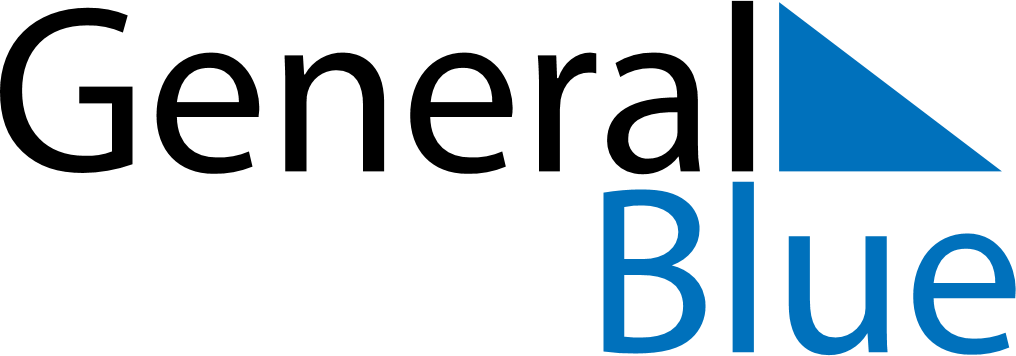 June 2024June 2024June 2024June 2024June 2024June 2024June 2024Haparanda, Norrbotten, SwedenHaparanda, Norrbotten, SwedenHaparanda, Norrbotten, SwedenHaparanda, Norrbotten, SwedenHaparanda, Norrbotten, SwedenHaparanda, Norrbotten, SwedenHaparanda, Norrbotten, SwedenSundayMondayMondayTuesdayWednesdayThursdayFridaySaturday1Sunrise: 1:39 AMSunset: 11:03 PMDaylight: 21 hours and 24 minutes.23345678Sunrise: 1:34 AMSunset: 11:07 PMDaylight: 21 hours and 32 minutes.Sunrise: 1:30 AMSunset: 11:12 PMDaylight: 21 hours and 41 minutes.Sunrise: 1:30 AMSunset: 11:12 PMDaylight: 21 hours and 41 minutes.Sunrise: 1:26 AMSunset: 11:16 PMDaylight: 21 hours and 49 minutes.Sunrise: 1:22 AMSunset: 11:21 PMDaylight: 21 hours and 58 minutes.Sunrise: 1:18 AMSunset: 11:25 PMDaylight: 22 hours and 7 minutes.Sunrise: 1:14 AMSunset: 11:30 PMDaylight: 22 hours and 16 minutes.Sunrise: 1:09 AMSunset: 11:35 PMDaylight: 22 hours and 25 minutes.910101112131415Sunrise: 1:05 AMSunset: 11:39 PMDaylight: 22 hours and 34 minutes.Sunrise: 1:01 AMSunset: 11:44 PMDaylight: 22 hours and 43 minutes.Sunrise: 1:01 AMSunset: 11:44 PMDaylight: 22 hours and 43 minutes.Sunrise: 12:56 AMSunset: 11:49 PMDaylight: 22 hours and 53 minutes.Sunrise: 12:51 AMSunset: 11:55 PMDaylight: 23 hours and 3 minutes.Sunrise: 12:46 AMSunset: 12:00 AMDaylight: 23 hours and 14 minutes.Sunrise: 12:40 AMSunset: 12:07 AMDaylight: 23 hours and 27 minutes.Sunrise: 12:31 AMSunset: 12:16 AMDaylight: 23 hours and 45 minutes.1617171819202122Sunrise: 12:53 AMSunrise: 12:53 AMSunrise: 12:53 AMSunrise: 12:53 AMSunrise: 12:53 AMSunrise: 12:53 AMSunrise: 12:53 AMSunrise: 12:53 AM2324242526272829Sunrise: 12:53 AMSunrise: 12:53 AMSunrise: 12:53 AMSunrise: 12:53 AMSunrise: 12:53 AMSunrise: 12:36 AMSunset: 12:16 AMDaylight: 23 hours and 39 minutes.Sunrise: 12:44 AMSunset: 12:08 AMDaylight: 23 hours and 23 minutes.Sunrise: 12:51 AMSunset: 12:02 AMDaylight: 23 hours and 11 minutes.30Sunrise: 12:56 AMSunset: 11:57 PMDaylight: 23 hours and 0 minutes.